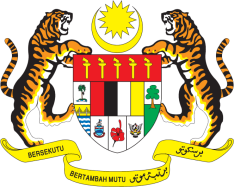 Statement by His Excellency Dato’ Dr. Ahmad Faisal Muhamad Review of Singapore38th Session of the UPR Working Group 3 - 14 May 2021Malaysia thanks Singapore for the presentation of its national report.Malaysia commends Singapore’s commitment to the UPR, and notes the progress made in implementing recommendations from its previous reviews.In the spirit of constructive engagement, Malaysia offers three recommendations:continue efforts to protect children and youth against sexual exploitation;intensify measures to enhance the enjoyment of freedom of religion or belief, including by lifting the ban on the wearing of hijab by Muslim women employees in the public services; andtake steps to establish a National Human Rights Institution, in compliance with the Paris Principles. Malaysia wishes Singapore a successful review.GENEVA
12 May 2021